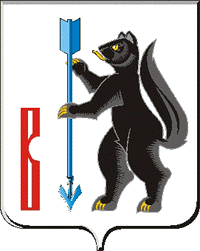 АДМИНИСТРАЦИЯГОРОДСКОГО ОКРУГА ВЕРХОТУРСКИЙП О С Т А Н О В Л Е Н И Еот 15.10.2021г. № 791г. Верхотурье   О внесении изменений	 в перечень земельных участков, планируемых для однократного бесплатного предоставления в собственность граждан, для индивидуального жилищного строительства в 2021 году на территории городского округа Верхотурский, утвержденный постановлением Администрации городского округа Верхотурский от  03.03. 2021г. № 138 «Об утверждении перечня земельных участков, планируемых для однократного бесплатного предоставления в собственность граждан, для индивидуального жилищного строительства в 2021 году на территории городского округа  Верхотурский»	В соответствии с Законом Свердловской области от 07 июля 2004 года             № 18-ОЗ «Об особенностях регулирования земельных отношений на территории Свердловской области», руководствуясь Уставом городского округа Верхотурский, ПОСТАНОВЛЯЮ:	1.Исключить пункты 26, 27 из перечня земельных участков, планируемых для однократного бесплатного предоставления в собственность граждан, для индивидуального жилищного строительства в 2021 году на территории городского округа Верхотурский, утвержденного постановлением Администрации городского округа Верхотурский  от  03.03.2021г. № 138                 «Об утверждении перечня земельных участков, планируемых для однократного бесплатного предоставления в собственность граждан, для индивидуального жилищного строительства в 2021 году на территории городского округа  Верхотурский».	2.Опубликовать настоящее постановление в информационном бюллетене «Верхотурская неделя» и разместить на официальном сайте муниципального образования.3.Контроль  исполнения настоящего постановления оставляю за собой.Глава городского округа Верхотурский                                                      А.Г. Лиханов